BMFA Fun Fly Nationals 2024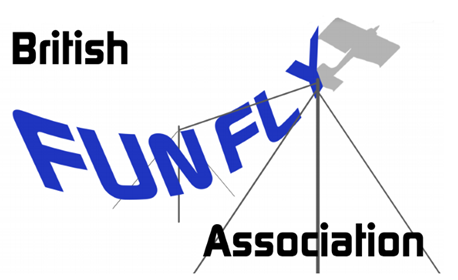 17th/18th August 2024Venue : BMFA National Centre, Buckminster, Lincolnshire. Postcode for Buckminster that works with most satnavs is NG33 5RW.Please complete the form below electronically and return to jamesrrg@hotmail.com by Wednesday 14th August 2024.  Please fill in the boxes electronically using one form per entrant.  All entrants must hold a ‘A’ certificate and be registered with the CAA.  Please Note:  It is a requirement of the BMFA for competitors to have their BMFA membership number displayed on their model, the numbers should be a minimum of 19mm high.  Please also ensure that failsafe’s are set and operational as they will be checked before the first event.Classes 1, 2 and 3 will take place and the event will begin 09:00 sharp on the Saturday Morning, the current rules to be found at https://funfly.bmfa.org/Please indicate (tick) which class you intend to enter (can be changed) – Maximum of 2 Classes per EntrantPayment will be taken on the day, please bring cash.  Please call 07966 439835 with any questions.  The camp site, toilets and shower are open. Full details of the site including camping information can be found at the following address: http://nationalcentre.bmfa.org/visitor-info/camping.  Camping can be paid for by card on or before the weekend.  Alternatively details of local accommodation can be found here https://nationalcentre.bmfa.org/visitor-info/local-eateries-accommodationNameAddressPost CodeContact NumberBMFA No.E-mail AddressClass 1                   Class 2                   Class 2                   Class 2                Class 3                Class 3Entry Fee	£25£25£25£25(Juniors Free)Entry TotalEntry TotalEntry TotalCamping£20 - 1 Night £38 – 2 Nights £54 – 3 Nights£20 - 1 Night £38 – 2 Nights £54 – 3 Nights£20 - 1 Night £38 – 2 Nights £54 – 3 Nights£20 - 1 Night £38 – 2 Nights £54 – 3 NightsNumber of NightsCamping TotalCamping TotalCamping TotalGrand TotalGrand TotalGrand TotalPlease tick if you wish to receive correspondence from the BFFA to the e-mail address provided above.